Задание подготовлено в рамках проекта АНО «Лаборатория модернизации образовательных ресурсов» «Кадровый и учебно-методический ресурс формирования общих компетенций обучающихся по программам СПО», который реализуется с использованием гранта Президента Российской Федерации на развитие гражданского общества, предоставленного Фондом президентских грантов.РазработчикСереднева Светлана Юрьевна, ГАПОУ «Тольяттинский машиностроительный техникум»Назначение заданияАнализ рабочей ситуации. Уровень IМДК 01.04.  Техническое обслуживание и ремонт автомобильных двигателейТема: Ремонт автомобильных двигателейКомментарииЗадание целесообразно предлагать в процессе изучения технологического процесса сборки двигателя и требований охраны труда.Имеется вариант задания, предполагающий деятельность обучающегося в соответствии с требованиями уровня II.В Вашем учебном заведении проводится конкурс профессионального мастерства. Вам предложили оценить работу участника. Внимательно просмотрите видеоматериал (источник 1). Ознакомьтесь с требованиями (источники 2 и 3)Оцените соответствие работы участника конкурса требованиям технологического процесса установки поршневых колец ВАЗ-2112 и техники безопасности. Заполните бланк. БланкИсточник 1Установка поршневых колец ВАЗ-2112: https://yadi.sk/i/IlfIKLfQ0AxWNAИсточник 2Установка поршневых колец ВАЗ-2112Перед установкой новых поршневых колец набором щупов измеряем зазор между поршневым кольцом и стенкой канавки поршня, в которую кольцо будет установлено.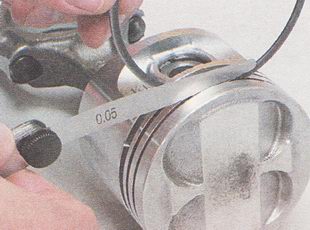 Если зазор превышает максимально допустимый, то поршень подлежит замене. Поршневые кольца надеваем на поршень следующим образом: раздвинув замок поршневого кольца (не более чем это требуется для надевания поршневого кольца на поршень), заводим на поршень сначала замок, а затем тыльную часть поршневого кольца.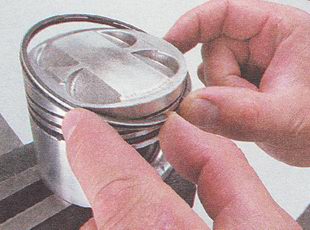 Новые поршневые кольца устанавливаем на поршень, начиная с расширителя маслосъемного кольца. Затем нижнее компрессионное кольцо, последним – верхнее.После установки маслосъемного кольца, замок расширителя должен находиться развернутым на 180° относительно замка поршневого кольца.После установки поршневых колец на поршень, разворачиваем их замками так, чтобы замок верхнего компрессионного кольца располагался под углом в 45° к оси поршневого пальца, замок нижнего компрессионного кольца разворачиваем на 180°, а замок маслосъемного кольца на 90° относительно замка верхнего компрессионного кольца.Источник 3Требования охраны трудаПеред началом работы слесарь обязан:а) получить задание и пройти инструктаж на рабочем месте по специфике выполняемых работ;б) привести в надлежащее состояние спецодежду и другие средства индивидуальной защиты, застегнуть обшлага и манжеты брюк комбинезона, убрать волосы под плотно облегающий головной убор, снять галстук;в) при выполнении работ повышенной опасности ознакомиться с мероприятиями, обеспечивающими безопасное производство работ и расписаться в наряде-допуске, выданном на выполняемую работу.После получения задания слесарь обязан:а) ознакомиться с технологической картой на выполнение операции или заводской документацией;б) подготовить необходимые средства индивидуальной защиты и проверить их исправность;в) проверить состояние рабочего места, подходы к нему, убедиться в достаточности освещения рабочего места;г) убедиться в исправном состоянии грузоподъемных механизмов и приспособлений, средств малой механизации; расположить их на рабочем месте в порядке, удобном для производства работ.Снятые узлы, агрегаты и детали следует прочно и устойчиво уложить на специальные прокладки, подставки, стеллажи и другие приспособления и устройства.Разборка и сборка мелких узлов и деталей должны производиться на верстаках, а крупногабаритных агрегатов и узлов (двигателей, коробок перемены передач, задних мостов и т.п.) - на специальных столах, стендах, обеспечивающих устойчивое их положение.На рабочем месте должно находиться только то, что требуется для выполнения данного задания.Инструменты, детали и документация должны быть расположены на расстоянии вытянутой руки; при этом предметы, которыми рабочий пользуется более часто, располагают ближе, а предметы, которыми он пользуется реже,- дальше.Все, что берется левой рукой, должно быть расположено слева, а все, что берется правой,- справа от работника. Все, что берется обеими руками, должно находиться впереди.Инструмент и детали следует разложить в строгой последовательности их применения, а не разбрасывать и не накладывать друг на друга.Использованы материалы источников:Поршневые кольца ВАЗ 2110 | ВАЗ 2111 | ВАЗ 2112 - замена (car-exotic.com)Инструкция по охране труда для слесаря по ремонту автомобилей (xn------7cdbxfuat6afkbmmhefunjo4bs9u.xn--p1ai)Инструмент проверкиПодсчет балловХарактеристика ситуацииОценка, + \ -Студент одет в спецодежду с застегнутыми манжетами и обшлагамиНа студенте надет головной убор, под который убраны волосыНа рабочем месте имеются все необходимые для проведения работы инструменты и деталиНа рабочем месте отсутствуют инструменты и детали, не требующиеся в процессе установки поршневых колецИнструменты, детали и документация расположены на расстоянии вытянутой руки от студентаПредметы, которые студент берет левой рукой, расположены слева, правой – справа, обеими руками - впередиИнструменты и детали устойчиво расположены на верстаке Перед установкой поршневых колец с помощью набора щупов был измерен зазор между поршневым кольцом и стенкой канавки поршня, в которую кольцо будет установленоПоршневые кольца установлены в следующей последовательности: расширительмаслосъемное кольцонижнее компрессионное кольцоверхнее компрессионное кольцоЗамок расширителя установлен на 180° относительно замка маслосъемного кольцаЗамки поршневых колец установлены так, что:замок верхнего компрессионного кольца располагается под углом в 45° к оси поршневого пальцазамок нижнего компрессионного кольца развернут на 180° относительно замка верхнего компрессионного кольца.замок маслосъемного кольца развернут на 90° относительно замка верхнего компрессионного кольца.Характеристика ситуацииОценка, + \ -Студент одет в спецодежду с застегнутыми манжетами и обшлагами-На студенте надет головной убор, под который убраны волосы-На рабочем месте имеются все необходимые для проведения работы инструменты и детали+На рабочем месте отсутствуют инструменты и детали, не требующиеся в процессе установки поршневых колец-Инструменты, детали и документация расположены на расстоянии вытянутой руки от студента+Предметы, которые студент берет левой рукой, расположены слева, правой – справа, обеими руками - впереди+Инструменты и детали устойчиво расположены на верстаке -Перед установкой поршневых колец с помощью набора щупов был измерен зазор между поршневым кольцом и стенкой канавки поршня, в которую кольцо будет установлено-Поршневые кольца установлены в следующей последовательности: расширитель+маслосъемное кольцо+нижнее компрессионное кольцо-верхнее компрессионное кольцо-Замок расширителя установлен на 180° относительно замка маслосъемного кольца+Замки поршневых колец установлены так, что:замок верхнего компрессионного кольца располагается под углом в 45° к оси поршневого пальца+замок нижнего компрессионного кольца развернут на 180° относительно замка верхнего компрессионного кольца.+замок маслосъемного кольца развернут на 90° относительно замка верхнего компрессионного кольца.-За каждую верную оценку 1 баллМаксимальный балл18 баллов